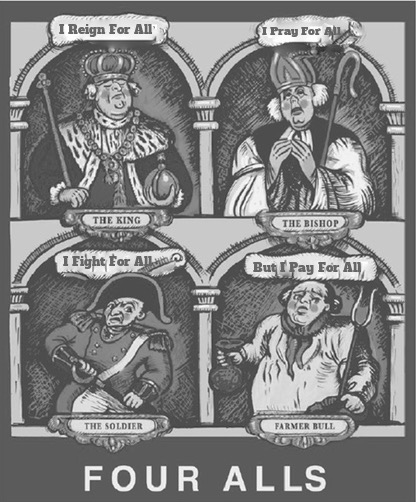 Lunch MenuSoup of the day served with crusty bread roll (V) £4.95Chicken liver brandy & herb pate served with caramelised red onion chutney and wholemeal toast £5.95Classic chicken Caesar salad served with croutons £7.95Breaded whitebait served with tartare sauce and lemon wedge £5.95Battered cod strips served with garden peas and chips £8.95Beef lasagne served with garlic bread and house salad £9.95House burger – minted lamb or beef (sautéed onions, cheese, tomato, lettuce and relish) served with chips and coleslaw £9.95Chicken and mango curry served with half rice and half chips£10.95Home cooked ham, egg and chips £6.95Butternut squash & goats cheese lasagne (V) £10.95Side OrdersColeslaw £1.95Garlic bread £2.45 (with cheese +50p)Chips £2.45Fries £2.45Onion rings £2.95Salad £2.45Vegetables £2.45SandwichesAll sandwiches are served with coleslaw & crisps and are made using a choice of thick cut white or wholemeal breadPrawn & Marie Rose sauce £6.95Chicken mayonnaise, lettuce & tomato £5.95Tuna mayonnaise & cucumber £5.95Home cooked ham with cheese and chutney £5.95Cheese & onion £4.95Jacket PotatoesAll jacket potatoes are served with coleslaw and salad garnishPrawn & Marie Rose sauce £7.95Chicken mayonnaise £6.95Tuna mayonnaise £6.95Baked beans & cheese £6.95Cheese & onion £5.95Children’s MenuHam, egg and chips £4.95Sausage, mashed potatoes and vegetables £5.95Battered cod, chips and peas or beans £5.95Breaded chicken pieces, chips and peas or beans £4.95Soup of the day with crusty bread roll £2.95Chicken Caesar salad £4.95DessertsCrème brûlée £4.50Sticky toffee pudding served with cream, ice cream or custard £4.50Chocolate brownie served with cream, ice cream or custard £4.50Eton mess £4.50Selection of ice creams £3.95Please order at the bar with your table number,thank you!Food allergens and intolerances,before ordering drinks or food please speak with a member of our team about your requirements